ОРЕНБУРГСКАЯ ОБЛАСТЬСОВЕТ ДЕПУТАТОВ МУНИЦИПАЛЬНОГО ОБРАЗОВАНИЯ АЛЕКСАНДРОВСКИЙ СЕЛЬСОВЕТ САРАКТАШСКОГО РАЙОНА ОРЕНБУРГСКОЙ ОБЛАСТИ ТРЕТЬЕГО СОЗЫВАР Е Ш Е Н И Еодиннадцатого заседания Совета депутатов муниципального образования Александровский сельсоветтретьего созыва № 37                                                                          от 02 сентября 2016 года           В соответствии со статьей 9 Федерального Закона от 6 октября 2003 года № 131-ФЗ «Об общих принципах организации местного самоуправления в Российской Федерации», статьями 3, 21 Устава муниципального образования Александровский сельсовет Саракташского района Оренбургской области,           Совет депутатов Александровского сельсоветаР Е Ш И Л:1.  Утвердить Положение о гербе муниципального образования Александровский сельсовет Саракташского района Оренбургской области согласно приложению № 1.2. Утвердить рисунок герба муниципального образования Александровский сельсовет Саракташского района Оренбургской области (в многоцветном в виде гербового щита, многоцветном в виде коронованного гербового щита, одноцветном и одноцветном с использованием условной штриховки для обозначения цветов, вариантах (приложения 2, 3, 4, 5).3. Поручить администрации муниципального образования Александровский сельсовет Саракташского района зарегистрировать официальный символ (Герб) муниципального образования Александровский сельсовет Саракташского района Оренбургской области в порядке, установленном законодательством Российской Федерации;         4. Контроль за исполнением данного решения возложить на постоянную комиссию по мандатным вопросам, вопросам местного самоуправления, законности, правопорядка (Пешкова О.В.)         5. Настоящее решение вступает в силу со дня подписания и подлежит  опубликованию путём размещения на официальном сайте администрации Александровского сельсовета.Глава муниципального образованияАлександровский сельсовет                                                   А.С. ЕльчанинП О Л О Ж Е Н И Ео гербе муниципального образования Александровский сельсоветСаракташского района Оренбургской областиНастоящее Положение о гербе муниципального образования Александровский сельсовет Саракташского района Оренбургской области (далее – Положение) регулирует, устанавливает и закрепляет гербовую символику муниципального образования Александровский сельсовет Саракташского района Оренбургской области, его описание и порядок официального использования.1. Общие положения1.1. Герб муниципального образования Александровский сельсовет Саракташского района Оренбургской области (далее – герб Александровского сельсовета) составлен по правилам и соответствующим традициям геральдики, и отражает исторические, культурные, социально-экономические, национальные и иные местные традиции.1.2. Положение о гербе Александровского сельсовета и рисунки герба Александровского сельсовета в многоцветном и одноцветном вариантах и текст описания хранятся в администрации Александровского сельсовета Саракташского района и доступны для ознакомления всем заинтересованным лицам.1.3. Жители муниципального образования Александровский сельсовет Саракташского района, а также иные лица, находящиеся на территории муниципального образования Александровский сельсовет Саракташского района, обязаны уважать герб Александровского сельсовета.2. Статус герба Александровского сельсовета2.1. Герб Александровского сельсовета является официальным символом муниципального образования Александровский сельсовет Саракташского района.2.2. Герб Александровского сельсовета подлежит внесению в Государственный геральдический регистр Российской Федерации.3. Описание и обоснование символики герба Александровского сельсовета3.1. Геральдическое описание герба Александровского сельсовета:В золотом поле, обременённая посередине гранёной золотой звездой о восьми прямых лучах, лазоревая звезда о двенадцати волнистых широких не сужающихся лучах, каждый из которых обременён тремя продольными серебряными волнистыми поясками, сужающимися к центру звезды. Герб в соответствии с Методическими рекомендациями по разработке и использованию официальных символов муниципальных образований (Раздел 2, Глава VIII, п.п. 45-46), утвержденными геральдическим Советом при Президенте Российской Федерации 28.06.2006 года может воспроизводиться со статусной короной установленного образца. 3.2. Обоснование символики герба Александровского сельсовета:Реки и ручьи в окрестностях Александровки расположены в виде своеобразной звезды. Если посмотреть на карту поселения с птичьего полёта, то видно, что уже в границах села Александровка слияние рек Средняя Чебенька и Раковка образуют характерную трёхстороннюю вилку, на границах села появляются ответвления: ручей Тарасов, река Сюрюк, чуть дальше лучи воображаемой звезды далее дробятся: р. Грязнушка, Суходол, ручей Сухой и  другие, всего 12. При этом направление течение рек и ручьев, как правило, радиальное к селу или от села Александровка. При определенной фантазии можно представить гидрографическую карту Александровского сельсовета в виде 12-конечной звезды. Именно в виде лазоревой с серебром 12-лучевой звезды и представлена условная карта рек сельсовета в гербе Александровского сельсовета.  Лазоревый и серебряный цвета звезды обозначают водные ресурсы сельсовета.Село Александровка была основана крестьянами, переселенными наказным атаманом Оренбургского казачьего войска помещиком Егором Николаевичем Тимашевым, а название новое поселение получило в честь родившегося в 1818 году в семье Тимашевых сына Александра.  Как известно, гербом дворян Тимашевых было изображение в красном поле плывущего лебедя,  пронзенного стрелой, над которым золотая восьмиугольная звезда (Общий гербовник дворянских родов Российской империи, ч.4,  с 75).Звездочка традиционно в генеалогии обозначает дату рождения. В гербе Александровского сельсовета восьмилучевая звездочка символизирует - во-первых рождение нового села в 1818 году на берегах Средней Чебеньки, - во-вторых - наименование этого села в честь родившегося в том же году наследника рода Тимашевых;- в третьих – как элемент дворянского герба Тимашевых – обозначает историческую память об основателях поселения Тимашевых и крестьянах, живших на территории их владений.Золотое поле щита – цвет зрелых хлебных колосьев – символизирует в гербе Александровского сельсовета сельскохозяйственное производство и достаток.4. Порядок воспроизведения герба Александровского сельсовета4.1. Воспроизведение герба Александровского сельсовета, независимо от его размеров и техники исполнения, должно точно соответствовать геральдическому описанию, приведенному в п. 3.1. статьи 3 настоящего Положения. Воспроизведение герба Александровского сельсовета допускается в многоцветном и одноцветном вариантах. Изображение герба Александровского сельсовета в одноцветной версии допускается с использованием условной штриховки для обозначения цветов.Воспроизведение герба Александровского сельсовета, независимо от назначения и случая использования, допускается с дополнительным элементом (муниципальной короной) или без неё, в виде одного щита. Изображения герба как в виде одного щита, так и с муниципальной короной являются равнозначными, равноценными и равно приемлемыми во всех случаях официального использования.Ответственность за искажение рисунка герба Александровского сельсовета, или изменений композиции или цветов, выходящее за пределы геральдически допустимого, несёт исполнитель допущенных искажений или изменений.5. Порядок официального использования герба Александровского сельсовета5.1. Герб Александровского сельсовета помещается:- на фасадах зданий органов местного самоуправления, предприятий, учреждений и организаций, находящихся в муниципальной собственности;- в залах заседаний органов местного самоуправления, рабочих кабинетах выборных должностных лиц местного самоуправления, предприятий, учреждений и организаций, находящихся в муниципальной собственности;- на указателях при въезде на территорию Саракташского района.5.2. Герб Александровского сельсовета помещается на бланках:- главы муниципального образования Александровский сельсовет Саракташского района, иных выборных и назначаемых должностных лиц местного самоуправления;- представительного и иных органов местного самоуправления;- руководителей предприятий, учреждений и организаций, находящихся в муниципальной собственности;- нормативных правовых актов органов местного самоуправления и должностных лиц местного самоуправления;- на официальных изданиях органов местного самоуправления, предприятий, учреждений и организаций, находящихся в муниципальной собственности.5.3. Герб Александровского сельсовета воспроизводится на удостоверениях:- главы муниципального образования Александровский сельсовет Саракташского района;- лиц, осуществляющих службу на должностях в органах местного самоуправления, муниципальных служащих, депутатов представительного органа местного самоуправления;- членов иных органов местного самоуправления;- служащих (работников) предприятий, учреждений и организаций, находящихся в муниципальной собственности.Герб Александровского сельсовета помещается на печатях органов местного самоуправления, предприятий, учреждений и организаций, находящихся в муниципальной собственности.5.4. Герб Александровского сельсовета может помещаться на:- отличительных знаках, наградах главы муниципального образования Александровский сельсовет Саракташского района, представительного органа местного самоуправления;- на транспортных средствах.5.5. Допускается размещение герба Александровского сельсовета на:- изданиях печатных средств массовой информации, официальном сайте района, краеведческих изданиях муниципального образования Александровский сельсовет Саракташского района;- грамотах, приглашениях, визитных карточках должностных лиц органов местного самоуправления;- а также использования его в качестве геральдической основы для изготовления знаков, эмблем, иной символики, оформления районных и других зрелищных мероприятий.5.6. Порядок изготовления, использования, хранения и уничтожения бланков, печатей и иных носителей изображения герба Александровского сельсовета устанавливается постановлением администрации Александровского сельсовета Саракташского района5.7. Порядок использования герба Александровского сельсовета предприятиями, учреждениями и организациями, не находящимися в муниципальной собственности, на рекламно-сувенирной продукции, упаковке и в наружной рекламе, а также физическими лицами строится на договорной основе с администрацией Александровского сельсовета Саракташского района.5.8. Порядок размещения Государственного герба Российской Федерации, герба Оренбургской области, герба Саракташского района, герба Александровского сельсовета и иных гербов производится в соответствии с законодательством Российской Федерации и законодательством Оренбургской области, регулирующим правоотношения в сфере геральдического обеспечения.При одновременном размещении гербов размер герба Александровского сельсовета не может превышать размеры Государственного герба Российской Федерации, герба Оренбургской области, гербов иных субъектов Российской Федерации, герба Саракташского района.При одновременном размещении гербов высота размещения герба Александровского сельсовета не может превышать высоту размещения Государственного герба Российской Федерации, герба Оренбургской области, гербов иных субъектов Российской Федерации, герба Саракташского района.6. Ответственность за нарушение настоящего Положения6.1. Использование герба Александровского сельсовета с нарушением настоящего Положения, а также надругательство над гербом Александровского сельсовета влечет за собой ответственность в соответствии с законодательством Российской Федерации.7. Заключительные положения7.1. Внесение в состав (рисунок) герба Александровского сельсовета каких-либо внешних украшений допустимо лишь в соответствии с законодательством Российской Федерации. Эти изменения должны сопровождаться пересмотром статьи 3 настоящего Положения для отражения внесенных элементов в описание.7.2. Все права на герб Александровского сельсовета принадлежат органам местного самоуправления муниципального образования Александровский сельсовет Саракташского района. Герб Александровского сельсовета с момента установления его Советом депутатов Александровского сельсовета в качестве официального символа Александровского сельсовета, согласно части 4 Гражданского кодекса Российской Федерации, авторским правом не охраняется.Многоцветный рисунок гербаАлександровского сельсовета(гербовый щит)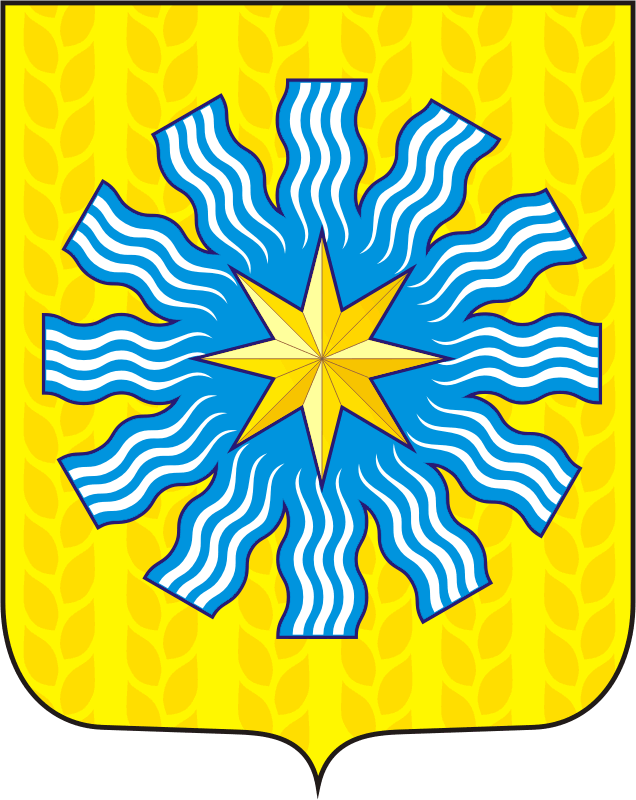 Многоцветный рисунок гербаАлександровского сельсовета(коронованный щит)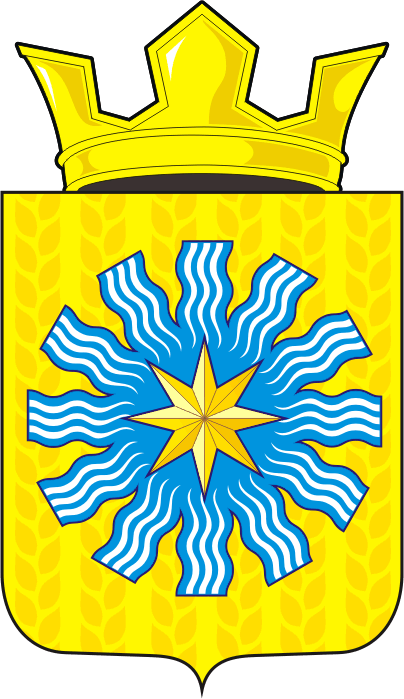 Одноцветный контурный рисунок гербаАлександровского сельсовета(гербовый щит)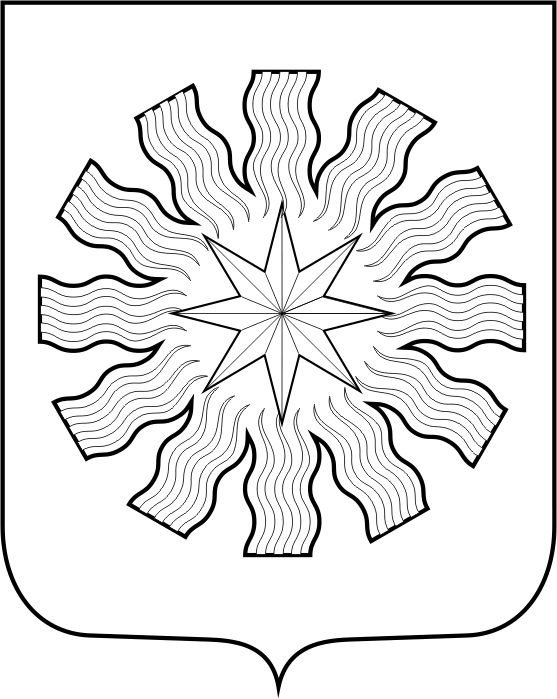 Одноцветный контурный рисунок гербаАлександровского сельсоветав условной геральдической шафировке(гербовый щит)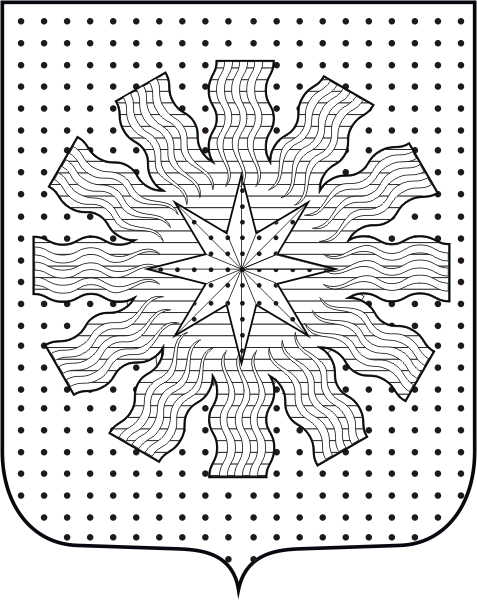 Об утверждении Положения о гербе муниципального образования Александровский сельсовет Саракташского района Оренбургской областиРазослано:администрация сельсовета, прокурору районаПриложение № 1к решению Совета депутатов Александровского сельсоветаот 02.09.2016 года № 37Приложение № 2к решению Совета депутатов Александровского сельсоветаот 02.09.2016 года № 37Приложение № 3к решению Совета депутатовАлександровского сельсоветаот 02.09.2016 года № 37Приложение № 4к решению Совета депутатовАлександровского сельсоветаот 02.09.2016 года № 37 Приложение № 5к решению Совета депутатовАлександровского сельсоветаот 02.09.2016 года № 37 